Bogotá, mayo 9 de 2022Señores UNITECComisión de asuntos académicosSolicito a ustedes de manera atenta, la aplicación de un pago que por instrucción de la universidad para acceder a tarifa 2021, realicé el 23 de diciembre del año 2021, esto para poder realizar el intersemestral de inglés nivel VI.Adjunto soporte de pago realizado en la fecha indicada.Quedo atenta a una respuesta positiva para poder realizar el intersemestral en el mes de junio.Cordialmente,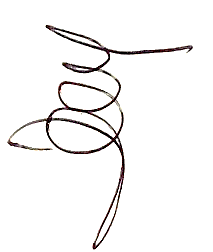 Lady Constanza VelaCC 52904810Cod: 01203010